Р Е Ш Е Н И Е       от  ________  2024г.                     рп Усть-Абакан	                         № __Об утверждении Положения «О порядке присвоения звания «Почетный гражданин Усть-Абаканского района»В целях определения основных принципов и закрепления механизмов поощрения граждан за заслуги и личный вклад в развитие и повышение экономического и духовного потенциала Усть-Абаканского района, повышении престижа Усть-Абаканского района, руководствуясь статьей 23 Устава муниципального образования Усть-Абаканский район,              Совет депутатов Усть-Абаканского района Республики ХакасияРЕШИЛ:	1. Утвердить Положение «О порядке присвоения звания «Почетный гражданин Усть-Абаканского района» согласно Приложению 1.	2. Утвердить персональный состав комиссии по присвоению звания «Почетный гражданин Усть-Абаканского района» согласно Приложению 2.		3.Настоящее Решение вступает в силу после его официального опубликования в газете «Усть-Абаканские известия официальные».		4.Направить данное Решение для подписания и опубликования в газете «Усть-Абаканские известия официальные» Главе Усть-Абаканского района Егоровой Е.В.Председатель Совета депутатов		         	  	ГлаваУсть-Абаканского района                                   	       Усть-Абаканского района___________Н.Н. Баравлева				___________Е.В.ЕгороваПриложение 1к решению Совета депутатов Усть-Абаканского района от ________2024 №_____ПОЛОЖЕНИЕО ПОРЯДКЕ ПРИСВОЕНИЯ ЗВАНИЯ «ПОЧЕТНЫЙГРАЖДАНИН УСТЬ-АБАКАНСКОГО РАЙОНА»Звание «Почетный гражданин Усть-Абаканского района» присваивается гражданам, внесшим особый вклад в социально-экономическое и духовное развитие Усть-Абаканского района, получившим признание жителей Усть-Абаканского района, с учетом трудовой и общественной деятельности, моральных, нравственных качеств, представляемого к присвоению звания.Звание «Почётный гражданин Усть-Абаканского района» присваивается один раз в пять лет не более пяти лицам.Ходатайство о присвоении звания «Почетный гражданин Усть-Абаканского района» вносится органами местного самоуправления Усть-Абаканского района, трудовыми коллективами, общественными организациями, где работает либо работал представляемый к присвоению звания в течение 30 дней со дня опубликования Положения «О порядке присвоения звания «Почетный гражданин Усть-Абаканского района» в газете «Усть-Абаканские известия».В течение 30 дней с момента опубликования объявления в газете «Усть-Абаканские известия» в аппарат Совета депутатов Усть-Абаканского района вносятся документы для награждения медалью «Служение».К ходатайству прилагается наградной лист, составленный по форме согласно Приложению к настоящему Положению, развернутая характеристика о служебной и общественной деятельности, моральных и нравственных качествах лица, представляемого к присвоению звания, утвержденная на собрании трудового коллектива или граждан, протокол собрания трудового коллектива или граждан, фото 9 x 12 см (в бумажном варианте и формате jpg.) для Книги почета Усть-Абаканского района, фото 3 x 4 см для удостоверения.Ходатайство и другие документы, свидетельствующие о поддержке предлагаемой кандидатуры аппаратом Совета депутатов Усть-Абаканского района направляются на рассмотрение наградной комиссии по присвоению звания «Почетный гражданин Усть-Абаканского района». Персональный состав комиссии утверждается решением Совета депутатов Усть-Абаканского района (приложение 2 к Положению). Комиссия по присвоению звания «Почетный гражданин Усть-Абаканского района» рассматривает поступившие документы и вносит мотивированное предложение для рассмотрения на заседании очередной сессии Совета депутатов Усть-Абаканского района.Решение считается принятым, если за него проголосовало более половины депутатов от числа присутствующих на заседании сессии Совета депутатов. Срок рассмотрения Советом депутатов предложений о присвоении звания «Почетный гражданин Усть-Абаканского района» не может превышать 3-х месяцев со дня регистрации ходатайства.Гражданам, удостоенным звания «Почетный гражданин Усть-Абаканского района», в торжественной обстановке вручается нагрудный знак и удостоверение.В исключительных случаях, при наличии уважительных причин, в результате которых невозможно личное присутствии награждаемого, нагрудные знаки и удостоверения могут быть вручены представителям лиц, удостоенных звания «Почетный гражданин Усть-Абакнского района». В случае утраты нагрудного знака «Почётный гражданин Усть-Абаканского района» повторная выдача дубликата не производится.Лица, удостоенные звания «Почётный гражданин Усть-Абаканского района», обладают правом публичного пользования этим званием, а также право ношения соответствующего нагрудного знака.Лицам, удостоенным звания «Почетный гражданин Усть-Абаканского района», предоставляются следующие гарантии: - право официального участия в торжественных мероприятиях, проводимых органами местного самоуправления и общественностью Усть-Абаканского района, по случаю государственных и муниципальных праздников, юбилеев и других торжеств; - право быть безотлагательно принятыми руководителями органов местного самоуправления, их заместителями и другими должностными лицами;- право участвовать в заседаниях общественных советов при Главе Усть-Абаканского района, заседаниях сессий Совета депутатов Усть-Абаканского района.Звание «Почетный гражданин Усть-Абаканского района» может быть отменено решением Совета депутатов Усть-Абаканского района в случае, если имеющий это звание своим поведением дискредитирует его. Ходатайство об отзыве звания вносится аналогично порядку представления.Имена Почетных граждан Усть-Абаканского района заносятся в Книгу почета Усть-Абаканского района, которая хранится в архиве Администрации Усть-Абаканского района. Расходы, связанные с присвоением звания «Почетный гражданин Усть-Абаканского района», осуществляются за счет средств бюджета Усть-Абаканского района.Приложение к Положению«О порядке присвоениязвания «Почетный гражданинУсть-Абаканского района»НАГРАДНОЙ ЛИСТ    1. Фамилия, имя, отчество _____________________________________________    2. Должность, место работы ____________________________________________                                    (точное наименование организации с    _______________________________________________________________________           указанием организационно-правовой формы и должности)    _______________________________________________________________________    3. Пол _____________    4. Дата рождения ______________________________________________________                                                                  (число, месяц, год)    5. Место рождения _____________________________________________________                                           (субъект Российской Федерации, муниципальное образование)    6. Образование ________________________________________________________                                      (специальность или направление подготовки, наименование    _______________________________________________________________________                  образовательной организации, год окончания)    7. Ученая степень, ученое звание _________________________________________    8. Какими государственными и муниципальными  наградами  награжден(а)  и    даты награждений _____________________________________________________    _______________________________________________________________________    9. Домашний адрес ____________________________конт.телефон_____________    10. Общий стаж работы ___________ Стаж работы в отрасли _________________    Стаж работы в должности _______________________________________________                                                                           (для руководящих работников)    11.   Трудовая   деятельность   (включая  обучение  в  профессиональных    образовательных  организациях  и  образовательных  организациях высшего    образования, военную службу)    Сведения  в  пп. 1 - 11 соответствуют данным паспорта, трудовой книжки,дипломов о получении образования и военного билета ___________________________    _______________________________________________________________________    (должность, подпись, фамилия, инициалы, телефон)    Руководитель кадрового подразделения ______________________________________                                                                                                    (подпись)                                       _________________________________                                                                                                (фамилия и инициалы)    М.П.ХАРАКТЕРИСТИКАС УКАЗАЕНИМ ОСОБЫХ ЗАСЛУГПриложение 2к решению Совета депутатовУсть-Абаканского районаот _________ 2023 г. N __СОСТАВКОМИССИИ ПО ПРИСВОЕНИЮ ЗВАНИЯ «ПОЧЕТНЫЙ ГРАЖДАНИНУСТЬ-АБАКАНСКОГО РАЙОНА»Сопредседатели Комиссии:- Баравлева Елена Николаевна - председатель Совета депутатов Усть-Абаканского района.- Егорова Елена Владимировна - Глава Усть-Абаканского района.Члены Комиссии:- Балахонова Галина Николаевна – председатель Усть-Абаканской районной местной организации Хакасской республиканской организации общероссийской общественной организации «Всероссийское Общество Инвалидов»;- Богатыренко Николай Григорьевич –  председатель координационного совета по развитию малого и среднего предпринимательства, индивидуальный предприниматель;- Боргояков Радион Сергеевич – председатель Совета старейшин и родов хакасского народа в Усть-Абаканском районе, депутат Совета депутатов Усть-Абаканского района;- Глухенко Владимир Герасимович – руководитель Управления природных ресурсов, охраны окружающей среды, сельского хозяйства и продовольствия администрации Усть-Абаканского района;- Горинова Татьяна Григорьевна – главный специалист Управления культуры, молодежной политики, спорта и туризма администрации Усть-Абаканского района, заслуженный работник культуры РХ;- Губина Марина Алексеевна – заместитель руководителя Управления культуры, молодежной политики, спорта и туризма администрации Усть-Абаканского района по работе с общественными организациями;- Дырина Татьяна Аркадьевна - депутат Совета депутатов Усть-Абаканского района, директор ООО СПК «Сибирь»;- Козулина Зинаида Леонидовна – заслуженный учитель Российской Федерации, Почетный гражданин Усть-Абаканского района;- Кретов Александр Иванович – старший тренер - преподаватель по боксу высшей категории МБОУ ДО Усть-Абаканская ДЮСШ, старший тренер женской сборной Республики Хакасия по боксу, заслуженный работник физической культуры и спорта РХ, депутат Совета депутатов Усть-Абаканского поссовета; - Нешкуренко Ирина Борисовна- председатель Общественной палаты Усть-Абаканского района;- Новикова Татьяна Викторовна – руководитель Управления ЖКХ и строительства администрации Усть-Абаканского района;- Осадчук Нина Николаевна – председатель Усть-Абаканского районного Совета ветеранов (пенсионеров) войны и труда, вооруженных сил и правоохранительных органов;- Потылицына Наталья Александровна – первый заместитель Главы администрации Усть-Абаканского района по финансам и экономике - руководитель Управления финансов и экономики администрации Усть-Абаканского района;- Рябов Борис Константинович - депутат Совета депутатов Усть-Абаканского района, Заслуженный врач Республики Хакасия, Почетный гражданин Усть-Абаканского района;- Федорова Оксана Анатольевна – заместитель Главы администрации Усть-Абаканского района по социальным вопросам.Секретарь Комиссии:- Денисова Анна Николаевна – заведующая организационным отделом Совета депутатов Усть-Абаканского района. . 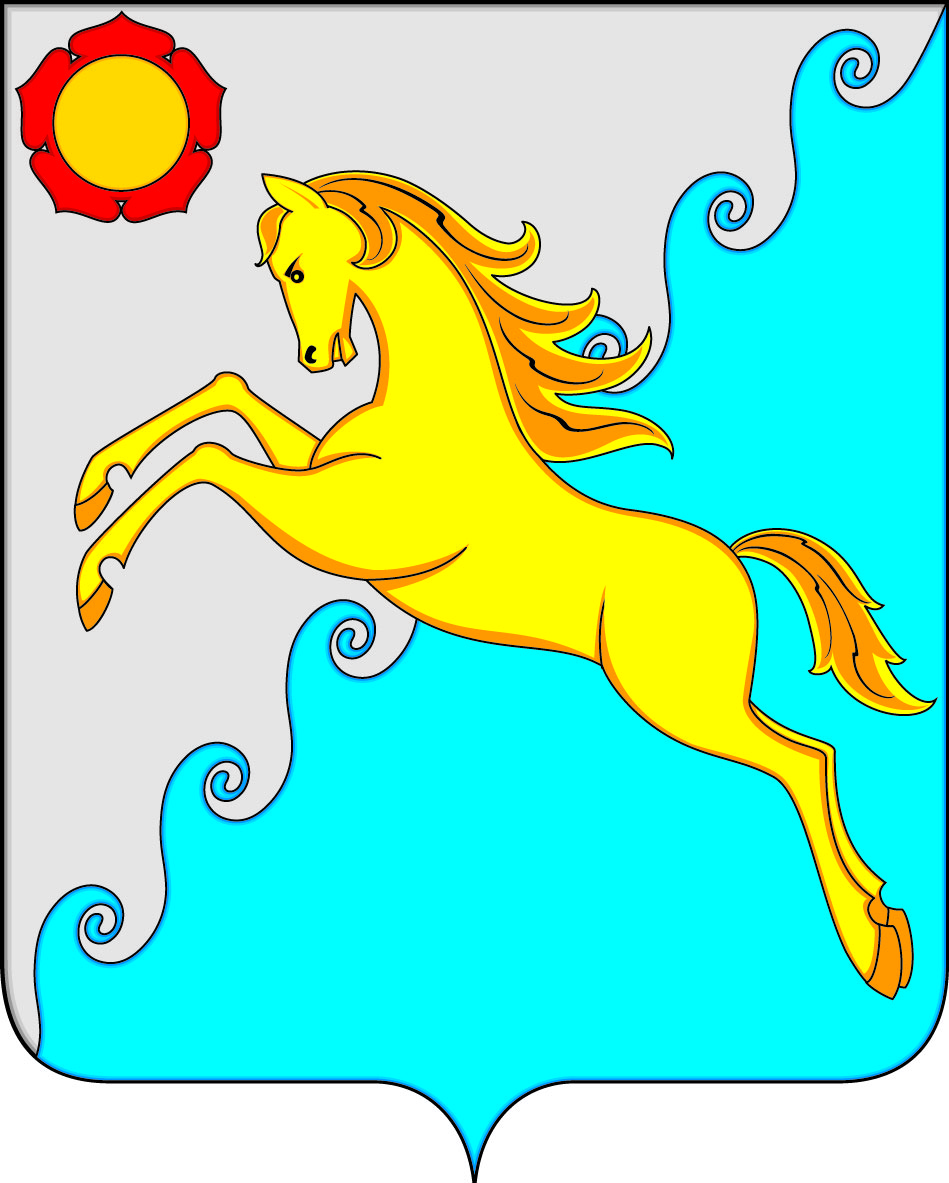 СОВЕТ ДЕПУТАТОВ УСТЬ-АБАКАНСКОГО РАЙОНА РЕСПУБЛИКИ ХАКАСИЯСОВЕТ ДЕПУТАТОВ УСТЬ-АБАКАНСКОГО РАЙОНА РЕСПУБЛИКИ ХАКАСИЯПРОЕКТПРОЕКТМесяц и годМесяц и годДолжность с указанием названия организации (в соответствии с записями в дипломах о получении образования, военном билете, трудовой книжке)Местонахождение организациипоступленияуходаДолжность с указанием названия организации (в соответствии с записями в дипломах о получении образования, военном билете, трудовой книжке)Местонахождение организации